453422, Дәүләкән районы, Бик-Ҡарамалы ауылы,Үзәк урамы, 27             453422, Давлекановский район, с.Бик-Кармалы, ул.Центральная, 27__________________________________________________________________________________________________________________________________________________________________________              В соответствии с Федеральным законом от 17 июля 2009 года № 172-ФЗ, Постановлением Правительства Российской Федерации от 26 февраля 2010 года № 96 «Об анимкоррупционной экспертизе нормативных правовых актов и проектов нормативных правовых актов», пунктом 2.1 Правил проведения антикоррупционной экспертизы нормативных правовых актов администрации сельского поселения Бик-Кармалинский сельсовет муниципального района Давлекановский район Республики Башкортостан, главы сельского поселения Бик-Кармалинский сельсовет муниципального района Давлекановский район Республики Башкортостан и их проектов, утвержденного постановлением главы сельского поселения Бик-Кармалинский сельсовет муниципального района Давлекановский район Республики Башкортостан 20 марта . № 5, проведение антикоррупционной экспертизы нормативных правовых актов и  проектов нормативных правовых актов  возложить на управляющего делами администрации сельского поселенияБик-Кармалинский сельсовет муниципального района Давлекановский район Республики Башкортостан  Хамитову А.А.                   Глава сельского поселения                                       О.Р.ЛукмановБАШҠОРТОСТАН РЕСПУБЛИКАҺЫДӘҮЛӘКӘН РАЙОНЫМУНИЦИПАЛЬ РАЙОНЫНЫҢБИК-ҠАРАМАЛЫ АУЫЛ СОВЕТЫАУЫЛ БИЛӘМӘҺЕХӘКИМИӘТЕ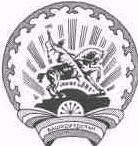 РЕСПУБЛИКА БАШКОРТОСТАНМУНИЦИПАЛЬНЫЙ РАЙОНДАВЛЕКАНОВСКИЙ РАЙОНАДМИНИСТРАЦИЯ СЕЛЬСКОГО ПОСЕЛЕНИЯ БИК-КАРМАЛИНСКИЙ СЕЛЬСОВЕТБОЙРОК15 январь 2013 й.№1РАСПОРЯЖЕНИЕ15 января .